2016-04-21 dieną įvyko mokymai „Aktyvių mokymo metodų taikymas naudojant sveikatos ugdymo darbo priemones“. Visuomenės sveikatos priežiūros specialistės mokėsi aktyvių mokymų, kurių pagalba Norvegijos finansinio mechanizmo paramos metu įsigytas priemones sėkmingai pritaikytų sveikatinimo veikloms vykdyti.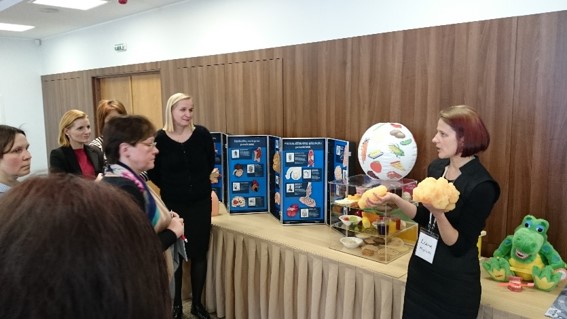 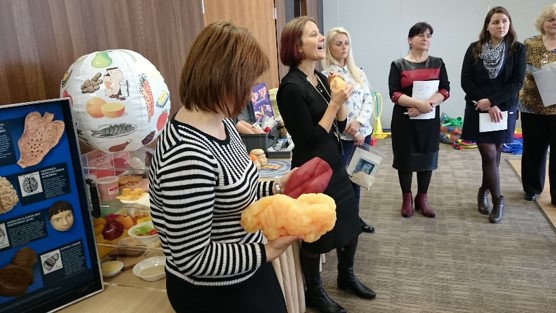 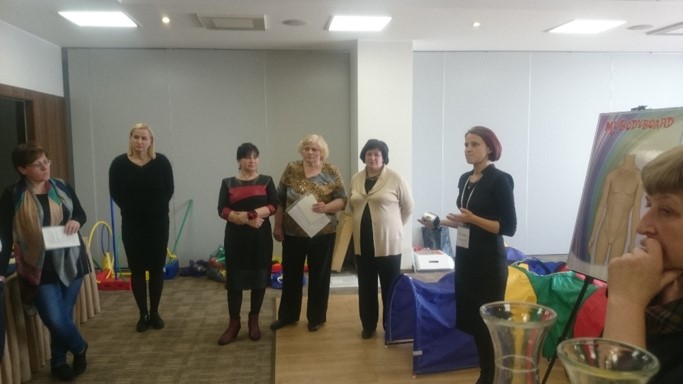 